АКТобщественной проверкитехнического состояния детской игровой площадки на предмет технического состояния оборудования требованиям безопасности Сроки проведения общественного контроля: 19.04.2021 г.Основания для проведения общественной проверки: в рамках проведения общественного контроля за реализацией национальных проектов на территории Московской области по направлению «Демография», Форма общественного контроля: общественный мониторингПредмет общественной проверки: техническое состояние детской игровой площадки, расположенной по адресу проспект Космонавтов, д.43.Состав группы общественного контроля:Члены комиссии «по ЖКХ, капитальному ремонту, контролю за качеством работы управляющих компаний, архитектуре, архитектурному облику городов, благоустройству территорий, дорожному хозяйству и транспорту» Общественной палаты г.о.Королев: Белозерова Маргарита Нурлаяновна – председатель комиссииЖуравлев Николай Николаевич – член комиссииКрасуля Виталий Яковлевич – ответственный секретарь палатыОбщественная палата г.о.Королев по обращениям жителей, 19 апреля, в рамках национального проекта "Демография", провела проверку с выездом на место детской игровой площадки, расположенной по адресу проспект Космонавтов, д.№43, на соответствие требованиям действующего законодательства в части «безопасности при эксплуатации и содержанию детских игровых площадок».Контрольные мероприятия показали: площадь территории большая, но пространство использовано бесполезно, толком нет детской площадки. Находящиеся здесь игровые элементы морально и физически устарели, отсутствует прорезиненное покрытие и декоративное ограждение. Карусели и качели в ужасном состоянии и не безопасны, непригодная песочница, на площадке из земли торчат опасные железные штыри.Общественная палата рекомендует субъекту, отвечающему за данную игровую площадку:-  произвести осмотр детской площадки;- демонтировать оборудование, не отвечающее требованиям безопасности (опасное для здоровья и жизни детей);-  составить перечень работ по её переоборудованию;-  включить данный объект в адресный перечень планируемых к установке детских игровых комплексов на 2021 – 2022годы.По данным проверки составлен Акт, который будет направлен субъекту, отвечающему за данную площадку (МБУ "Автобытдор", УК АО "Жилкомплекс") и в Администрацию города.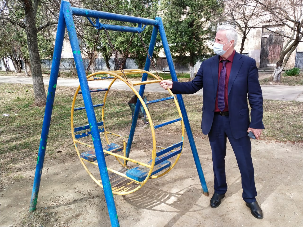 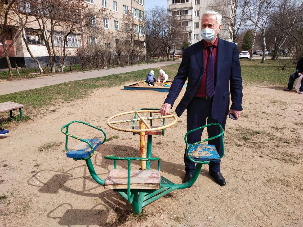 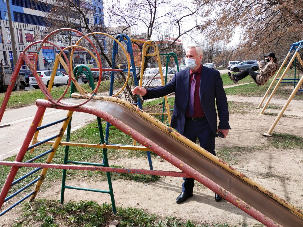 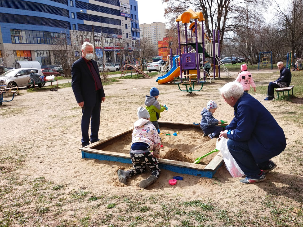 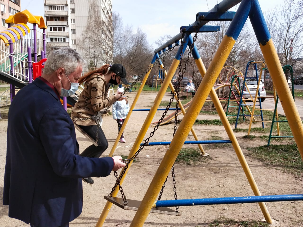 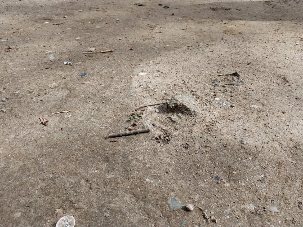 «УТВЕРЖДЕНО»Решением Совета Общественной палаты г.о. Королев Московской областиПредседатель комиссии «по ЖКХ, капитальному ремонту, контролю за качеством работы управляющих компаний, архитектуре, архитектурному облику городов, благоустройству территорий, дорожному хозяйству и транспорту» Общественной палаты г.о.Королев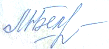 М.Н.Белозёрова